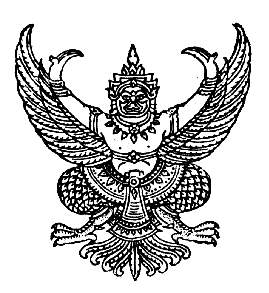 ประกาศองค์การบริหารส่วนตำบลน้ำตาล
เรื่อง ประกาศผู้ชนะการเสนอราคา จ้างเสริมลูกรังทางขึ้นคันคลองชลประทานบริเวณประตูระบายน้ำพร้อมก่อสร้างถนน คสล. หมู่ที่ ๘ ขนาดกว้าง ๘.๐๐ เมตร ยาว ๑๕.๐๐ เมตร หนา ๐.๑๕ เมตร หรือคิดพื้นที่ คสล.ม่น้อยกว่า ๑๒๐ ตารางเมตร พร้อมลงลูกรังไหล่ทางข้างละ ๐.๕๐ เมตร หรือตามสภาพพื้นที่ ดำเนินการ        โดยวิธีเฉพาะเจาะจง
-------------------------------------------------------------------- ประกาศองค์การบริหารส่วนตำบลน้ำตาล
เรื่อง ประกาศผู้ชนะการเสนอราคา จ้างเสริมลูกรังทางขึ้นคันคลองชลประทานบริเวณประตูระบายน้ำพร้อมก่อสร้างถนน คสล. หมู่ที่ ๘ ขนาดกว้าง ๘.๐๐ เมตร ยาว ๑๕.๐๐ เมตร หนา ๐.๑๕ เมตร หรือคิดพื้นที่ คสล.ม่น้อยกว่า ๑๒๐ ตารางเมตร พร้อมลงลูกรังไหล่ทางข้างละ ๐.๕๐ เมตร หรือตามสภาพพื้นที่ ดำเนินการ        โดยวิธีเฉพาะเจาะจง
--------------------------------------------------------------------                ตามที่ องค์การบริหารส่วนตำบลน้ำตาล ได้มีโครงการ จ้างเสริมลูกรังทางขึ้นคันคลองชลประทานบริเวณประตูระบายน้ำพร้อมก่อสร้างถนน คสล. หมู่ที่ ๘ ขนาดกว้าง ๘.๐๐ เมตร ยาว ๑๕.๐๐ เมตร หนา ๐.๑๕ เมตร หรือคิดพื้นที่ คสล.ม่น้อยกว่า ๑๒๐ ตารางเมตร พร้อมลงลูกรังไหล่ทางข้างละ ๐.๕๐ เมตร หรือตามสภาพพื้นที่ ดำเนินการ โดยวิธีเฉพาะเจาะจง  นั้น
               เสริมลูกรังทางขึ้นคันคลองชลประทานบริเวณประตูระบายน้ำพร้อมก่อสร้างถนน คสล. หมู่ที่ ๘ ขนาดกว้าง ๘.๐๐ เมตร ยาว ๑๕.๐๐ เมตร หนา ๐.๑๕ เมตร หรือคิดพื้นที่ คสล.ม่น้อยกว่า ๑๒๐ ตารางเมตร จำนวน ๑ แห่ง ผู้ได้รับการคัดเลือก ได้แก่ ช่างเรืองพานิช โดยเสนอราคา เป็นเงินทั้งสิ้น ๑๐๐,๐๐๐.๐๐ บาท (หนึ่งแสนบาทถ้วน) รวมภาษีมูลค่าเพิ่มและภาษีอื่น ค่าขนส่ง ค่าจดทะเบียน และค่าใช้จ่ายอื่นๆ ทั้งปวง               ตามที่ องค์การบริหารส่วนตำบลน้ำตาล ได้มีโครงการ จ้างเสริมลูกรังทางขึ้นคันคลองชลประทานบริเวณประตูระบายน้ำพร้อมก่อสร้างถนน คสล. หมู่ที่ ๘ ขนาดกว้าง ๘.๐๐ เมตร ยาว ๑๕.๐๐ เมตร หนา ๐.๑๕ เมตร หรือคิดพื้นที่ คสล.ม่น้อยกว่า ๑๒๐ ตารางเมตร พร้อมลงลูกรังไหล่ทางข้างละ ๐.๕๐ เมตร หรือตามสภาพพื้นที่ ดำเนินการ โดยวิธีเฉพาะเจาะจง  นั้น
               เสริมลูกรังทางขึ้นคันคลองชลประทานบริเวณประตูระบายน้ำพร้อมก่อสร้างถนน คสล. หมู่ที่ ๘ ขนาดกว้าง ๘.๐๐ เมตร ยาว ๑๕.๐๐ เมตร หนา ๐.๑๕ เมตร หรือคิดพื้นที่ คสล.ม่น้อยกว่า ๑๒๐ ตารางเมตร จำนวน ๑ แห่ง ผู้ได้รับการคัดเลือก ได้แก่ ช่างเรืองพานิช โดยเสนอราคา เป็นเงินทั้งสิ้น ๑๐๐,๐๐๐.๐๐ บาท (หนึ่งแสนบาทถ้วน) รวมภาษีมูลค่าเพิ่มและภาษีอื่น ค่าขนส่ง ค่าจดทะเบียน และค่าใช้จ่ายอื่นๆ ทั้งปวงประกาศ ณ วันที่   ๓๐ สิงหาคม พ.ศ. ๒๕๖๒